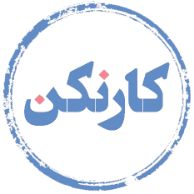 {First Name}
{Last Name}–•  • –•  • –•  • {School Name}, {City}[Want to put your own image in the circle?  It is easy!  Select the image and do a right mouse click.  Select “Change Picture” from the shortcut menu.  Choose “From a File” … from the list.  Navigate your computer to get the appropriate picture.  Click okay to insert your selected image.][Once your image has been inserted, select it again.  do a right mouse click. Choose  “Crop”. This will auto adjust your image to crop to the image.  You can click and drag your image to place it appropriately.]–•  • –•  • –•  • {School Name}, {City}[Want to put your own image in the circle?  It is easy!  Select the image and do a right mouse click.  Select “Change Picture” from the shortcut menu.  Choose “From a File” … from the list.  Navigate your computer to get the appropriate picture.  Click okay to insert your selected image.][Once your image has been inserted, select it again.  do a right mouse click. Choose  “Crop”. This will auto adjust your image to crop to the image.  You can click and drag your image to place it appropriately.]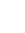 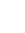 {City}{Your Address}–•  • –•  • –•  • {School Name}, {City}[Want to put your own image in the circle?  It is easy!  Select the image and do a right mouse click.  Select “Change Picture” from the shortcut menu.  Choose “From a File” … from the list.  Navigate your computer to get the appropriate picture.  Click okay to insert your selected image.][Once your image has been inserted, select it again.  do a right mouse click. Choose  “Crop”. This will auto adjust your image to crop to the image.  You can click and drag your image to place it appropriately.]–•  • –•  • –•  • {School Name}, {City}[Want to put your own image in the circle?  It is easy!  Select the image and do a right mouse click.  Select “Change Picture” from the shortcut menu.  Choose “From a File” … from the list.  Navigate your computer to get the appropriate picture.  Click okay to insert your selected image.][Once your image has been inserted, select it again.  do a right mouse click. Choose  “Crop”. This will auto adjust your image to crop to the image.  You can click and drag your image to place it appropriately.]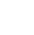 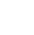 {Your Phone}–•  • –•  • –•  • {School Name}, {City}[Want to put your own image in the circle?  It is easy!  Select the image and do a right mouse click.  Select “Change Picture” from the shortcut menu.  Choose “From a File” … from the list.  Navigate your computer to get the appropriate picture.  Click okay to insert your selected image.][Once your image has been inserted, select it again.  do a right mouse click. Choose  “Crop”. This will auto adjust your image to crop to the image.  You can click and drag your image to place it appropriately.]–•  • –•  • –•  • {School Name}, {City}[Want to put your own image in the circle?  It is easy!  Select the image and do a right mouse click.  Select “Change Picture” from the shortcut menu.  Choose “From a File” … from the list.  Navigate your computer to get the appropriate picture.  Click okay to insert your selected image.][Once your image has been inserted, select it again.  do a right mouse click. Choose  “Crop”. This will auto adjust your image to crop to the image.  You can click and drag your image to place it appropriately.]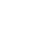 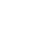 {Your Email}–•  • –•  • –•  • {School Name}, {City}[Want to put your own image in the circle?  It is easy!  Select the image and do a right mouse click.  Select “Change Picture” from the shortcut menu.  Choose “From a File” … from the list.  Navigate your computer to get the appropriate picture.  Click okay to insert your selected image.][Once your image has been inserted, select it again.  do a right mouse click. Choose  “Crop”. This will auto adjust your image to crop to the image.  You can click and drag your image to place it appropriately.]–•  • –•  • –•  • {School Name}, {City}[Want to put your own image in the circle?  It is easy!  Select the image and do a right mouse click.  Select “Change Picture” from the shortcut menu.  Choose “From a File” … from the list.  Navigate your computer to get the appropriate picture.  Click okay to insert your selected image.][Once your image has been inserted, select it again.  do a right mouse click. Choose  “Crop”. This will auto adjust your image to crop to the image.  You can click and drag your image to place it appropriately.]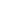 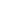 {Your Website}–•  • –•  • –•  • {School Name}, {City}[Want to put your own image in the circle?  It is easy!  Select the image and do a right mouse click.  Select “Change Picture” from the shortcut menu.  Choose “From a File” … from the list.  Navigate your computer to get the appropriate picture.  Click okay to insert your selected image.][Once your image has been inserted, select it again.  do a right mouse click. Choose  “Crop”. This will auto adjust your image to crop to the image.  You can click and drag your image to place it appropriately.]–•  • –•  • –•  • {School Name}, {City}[Want to put your own image in the circle?  It is easy!  Select the image and do a right mouse click.  Select “Change Picture” from the shortcut menu.  Choose “From a File” … from the list.  Navigate your computer to get the appropriate picture.  Click okay to insert your selected image.][Once your image has been inserted, select it again.  do a right mouse click. Choose  “Crop”. This will auto adjust your image to crop to the image.  You can click and drag your image to place it appropriately.]